Agenda for the Parish Council meeting to be held on Tuesday, 17th JuLY 2018 AT 7.30pm in the balcony room of the Village Hall.County councillor Report & public forumAPOLOGIES for ABSENCEMembers who cannot attend a meeting shall tender their apologies to the Parish Clerk prior to the meeting as, under Section 85(1) of the Local Government Act 1972, the members present must decide whether the reason(s)  for a member's absence shall be accepted.DECLARATION OF INTERESTs, GIFTS & DISPENSATIONS IF REQUIREDUnder Section 31 of the Localism Act 2011 S31 (4), a member may not participate in any discussion or vote upon a matter at the meeting in which he/she has a disclosable pecuniary interest.Approval of Minutes of Previous MeetingsMEETING OF the full council 19/06/18MEETING OF THE PLANNING COMMITTEE 19/06/18FinanceAPPROVAL & PAYMENT OF BILLS AS PRESENTED AT THE MEETING (APPENDIX A)MONTHLY BUDGET (APPENDIX B)Matters Arising from the Minutes & Review of ActionsOVERFLOWING BIN ON MIDDLE LANElittering at knill crossPArtial Lake flailFlush not working in the gents public toiletsWest Street Car PArk Directional Signschanging banks to natwestDevolvement of West Street Play Park AreaLAke inspectionfencing for recently planted shrubs by the lakeTractor Park repairsHow many hours per month / week Does the council wish to employ a dog fouling & Littering enforcement officer FOR?Does the council wish to MAKE RECOMMENDATIONS FOR COVER DURING TIMES OF PLANNED OR UNPLANNED STAFF ABSENCE?DOES THE COUNCIL AGREE TO PAY FOR THE REQUIRED MAINTENANCE TO THE SWEEPER?BUS PROVISION DURING THE CLOSURE OF NEW ROAD, CAWSANDuPDATEdOES THE COUNCIL WISH TO APPOINT A LIAISON TO THE rAME pENINSULA PASSENGER tRANSPORT uSERS GROUP?Capital & MaintenanceDOES THE COUNCIL WISH TO PURCHASE A VEHICLE FOR USE BY THE HANDYMAN FOLLOWING CLLRS WILTON’S & TAGGART’S RECOMMENDATIONS?DOES THE COUNCIL AGREE TO CLLRS WILTON’S & MEESON’S RECOMMENDATIONS REGARDING THE URINALS IN THE PUBLIC TOILETS?DOES THE COUNCIL AGREE TO RENEW THE PARKING MACHINE MAINTENANCE CONTRACT AS QUOTED?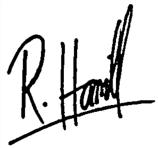 